4-H in Bastrop CountyCounty Extension Office Location & Mailing Address:Office Location:  901 Pecan Street, PO Box 650, Bastrop, TX 78602  Email:  bastrop-tx@tamu.edu ~  Phone:  (512) 581-7186  ~  Fax: (512) 581-718712-19-18IF YOU HAVE ANY QUESTIONS ABOUT ANY OF THESE ACTIVITIES PLEASE DON’T HESITATE TO CALL THE CEO (County Extension Office)Rachel W. Bauer			April F. Kuck			Hillary LongCEA-AG-NR			CEA-4-H & Youth			CEA-FCS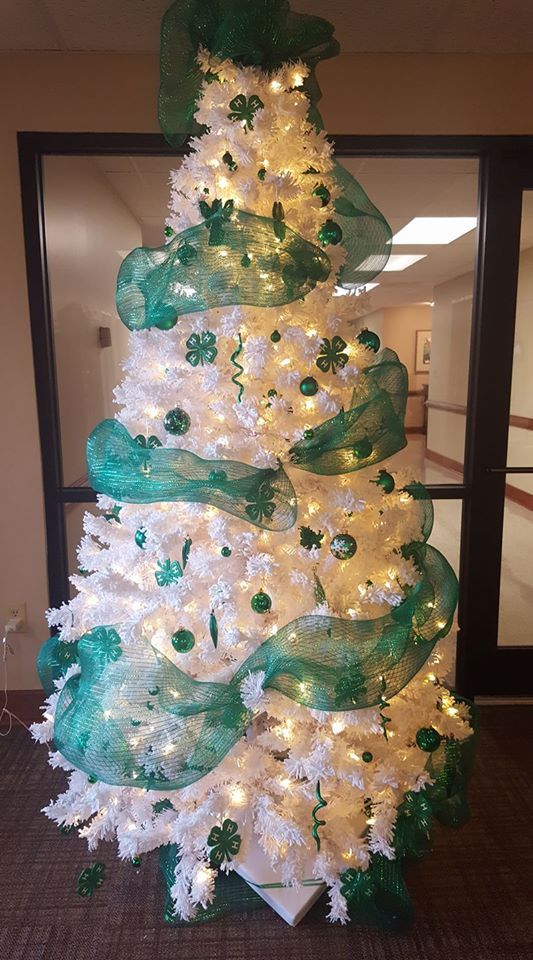 Have a safe and happy holiday season from all us at Texas A&M Agrililfe Extension:April, Gladys, Hillary, Rachel and StacySCHOOL TOURS ARE AS FOLLOWS:San Antonio- Feb. 13 and Feb 20Rodeo Austin-March 27You must be signed up with the Extension Office by Dec. 20 for San Antonio and Feb. 1     to work at Rodeo Austin.  Seniors are reminded of the possible scholarship for participating in San Antonio.  Please call 512-581-7186 to confirm that you are signed up.  Must be 9th-12th grade.  12/24-25-	 Extension Office Closed- County Holiday1/1- Extension Office Closed- County Holiday1/3- Consumer Decision Making Practice, 5:00 p.m., Extension office1/4 & 5- Elgin Livestock Show and Youth Fair, Elgin Show Barn1/11- Bastrop Area Livestock Show & San Antonio Livestock Show Broilers Arrive, Extension Office1/19- Rockne Livestock Boosters’ Annual Steak Supper Fundraiser, 5:30-8 p.m., Sacred Heart Church, Rockne1/25- Houston Livestock Show Broilers Arrive, Extension Office1/26- Smithville Livestock Show Hog Validation, Smithville HS Ag. Shop, 2-3 p.m.2/8- Pecan Auxiliary Valentine’s Day Bake Sale, First National Bank of Bastrop2/8- Rodeo Austin Broilers Arrive, Extension Office2/8- Bastrop Area Livestock Show Breeding & Market Rabbit Validation, Floral, Art and Ag. Mechanics entries due, Bastrop Show Barn 5:30-6:30 p.m.2/16- District Consumer Decision Making Contest, San Antonio2/24- Bastrop Area Livestock Show Mandatory Exhibitor Workday, 2 p.m., Show Barn  Elgin Livestock Show and Youth Fair- will be held January 4-5 at the Elgin Show Barn.  Be sure to go out and support our fellow 4-H and FFA exhibitors in Elgin!  The show will begin at 5 p.m. on Friday with broilers and rabbits, and at 8 a.m. on Saturday morning.Show Broiler Arrival for the San Antonio and Bastrop Area Livestock Show will occur January 11.  Birds will arrive at the Extension office around lunchtime.  We will call exhibitors to let them know the exact arrival time.  You will need to pick up your birds ASAP to get them on feed and water and under heat lamps.   Have your feed and your broiler house ready 2 to 3 days beforehand!Rockne 4-H & FFA Boosters Steak Supper Fundraiser- will be held January 19 beginning at 5:00 p.m. at the Rockne Sacred Heart Parish Hall.  Steak plates are $25 each, and hamburger plates for kids are $5 with the purchase of a steak plate.  A silent and live auction will also be held.  All proceeds benefit youth participating in the Bastrop Area Livestock Show or Smithville Livestock Show.  Contact the Extension office if you need to purchase tickets. 4-H and FFA members must fill out an application to be eligible for funds from the Steak Supper Fundraiser.  Applications are available at the Extension office.Show Broiler Arrival for the Houston Livestock Show will occur January 25. Show Broiler Arrival for Rodeo Austin Livestock Show will occur February 8. We will call exhibitors to let them know the exact arrival time.  You will need to pick up your birds ASAP to get them on feed and water and under heat lamps.   Have your feed and your broiler house ready 2 to 3 days beforehandSmithville Livestock Show Hog Validation- will be held January 26 from 2 to 3 p.m. at the Smithville High School Ag. Shop. If you plan to show a hog at the Smithville Show, your hog will need to be validated at this time.  See the Show Rules for details.Bastrop Area Livestock Show Breeding & Market Rabbit Validation will be held February 8 at the Bastrop Show Barn from 5:30-6:30 p.m.  All exhibitors and a parent must attend validation.  Entry fees are due at this time.Bastrop Area Livestock Show Floral, Art and Ag. Mechanics entries due- February 8 at Bastrop Show Barn from 5:30-6:30 p.m.  Rules are available at the Extension Office.  The champion Ag. Mechanics entries will be allowed to sell in the Auction sale at the Bastrop Show this year.BALS Mandatory Exhibitor Workday- is February 24 at 2 p.m. at the Bastrop Show Barn.  Bring work gloves, pliers, rakes to set up the show barn.  Exhibitors must be on time and present at sign in (2 p.m.) to avoid being fined.  Failure to participate in clean up and tear down activities will result in a fine which will be deducted from the exhibitors premium check. 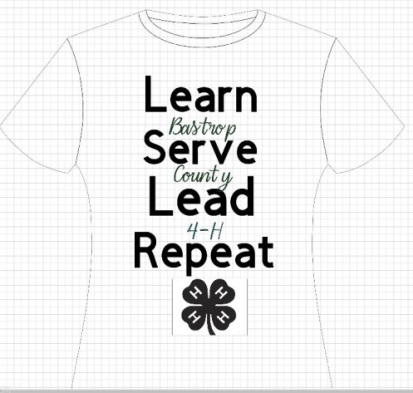 4-H shirts for sale NOW!  Lots of sizes…just $10 each!  Great for stock show season or showing your Bastrop County 4-H Pride!For more than 70 years, local conservation districts have celebrated soil and water stewardship. Each year, the National Association of Conservation Districts selects a theme, prepares material, and distributes them through the nation's 3,000 local conservation districts. This year, there will be three Bastrop County Conservation District winners that will receive a check for $100, $50, and $25. All prizes are sponsored by the Bastrop County Soil and Water Conservation District.-Bastrop County Soil and Water Conservation District (512) 321-2489 ext.  3  http://www.bastropswcd.org/events/2018/9/10/2019-poster-contest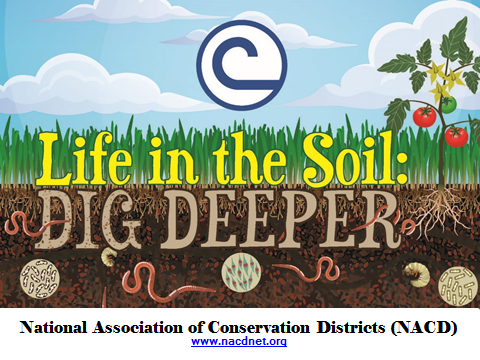 The Beekeeping Essay Contest is sponsored by the The Foundation for the Preservation of Honey Bees, Inc. For over 50 years, the American Beekeeping Federation has been serving the needs of the U.S. beekeeper. Any youth interested in participating in the contest must follow the instructions for the Texas 4-H selection process.  Email jcbarrett@ag.tamu.edu with questions on the beekeeping contest.4-H FOUNDATION SCHOLARSHIPS MUST BE ENTERED ONLINE THROUGH 4-H CONNECT AND MUST BE RECEIVED BY JAN. 15. THIS INCLUDES ALL THE ATTACHMENTS INCLUDING CLASS RANK.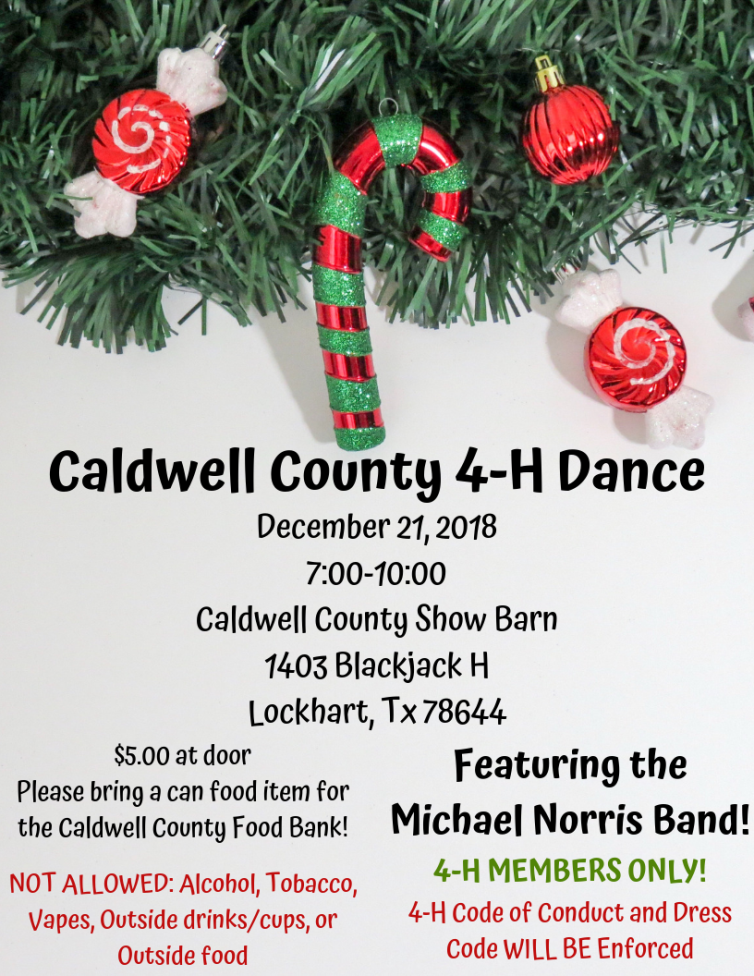 